Телевизионный анонс на июньМосква, 26.05.2017Не пропустите драматические сюжеты на канале «КИНОСЕРИЯ»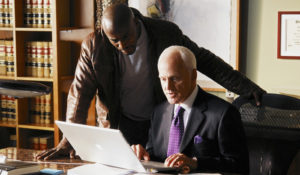 Смотрите на телеканале «КИНОСЕРИЯ» захватывающие киноистории от зарубежных режиссеров. В июне вас ждут расследования Шерлока Холмса, таинственное исчезновение юной девушки в Лионе, раскрытия преступлений в одном из самых опасных городов США и многое другое.Контакты:Пресс-служба ООО «ТПО Ред Медиа»Вероника СмольниковаТел.: +7 (495) 777-49-94 доб. 733Тел. моб.: +7 (988) 386-16-52E-mail: smolnikovavv@red-media.ruБольше новостей на наших страницах в ВК, ОК и Telegram.Информация о телеканале:КИНОСЕРИЯ. Телеканал зарубежных и российских сериалов. Самые интересные многосерийные фильмы последних лет. Сериалы разных жанров от ведущих студий. Производится компанией «Ред Медиа». www.nastroykino.ruРЕД МЕДИА. Ведущая российская телевизионная компания по производству и дистрибуции тематических телеканалов для кабельного и спутникового вещания. Входит в состав «Газпром-Медиа Холдинга». Компания представляет дистрибуцию 39 тематических телеканалов форматов SD и HD, включая 18 телеканалов собственного производства. Телеканалы «Ред Медиа» являются лауреатами международных и российских премий, вещают в 980 городах на территории 43 стран мира и обеспечивают потребности зрительской аудитории во всех основных телевизионных жанрах: кино, спорт, развлечения, познание, музыка, стиль жизни, хобби, детские. www.red-media.ru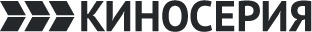 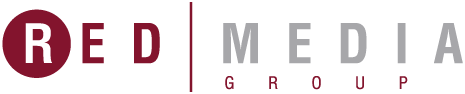 Шерлок1 сезон 4.06 с 17:20 все серии и с 7.06 в 22:00 по будням2 сезон 11.06 с 19:00 все серии и с 15.06 в 22:00 по будням3 сезон с 29.06 в 22:00 по буднямСобытия разворачиваются в наши дни. Он прошел Афганистан, остался инвалидом. По возвращении в родные края встречается с загадочным, но своеобразным гениальным человеком. Тот в поиске соседа по квартире. Лондон, 2010 год. Происходят необъяснимые убийства. Скотланд-Ярд без понятия, за что хвататься. Существует лишь один человек, который в силах разрешить проблемы и найти ответы на сложные вопросы.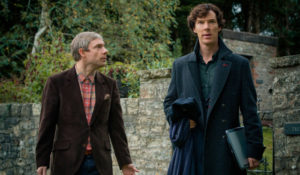 Производство: 2010-... г. Великобритания, СШАРежиссер: Пол МакГиган, Ник Харран, Коки ГидройчВ ролях: Бенедикт Камбербэтч, Мартин Фриман, Уна СтаббсБешеные псы1-2 сезон с 10.06 в 22:00 по будням и 18.06 с 16:40 все серии3 сезон с 22.06 в 22:00 по будням, 25.06 с 20:40 все серииГлавные герои – четверо старых школьных приятелей, Вуди, Квинн, Бакстер и Рик. Теперь друзьям уже за сорок, кто-то женат, кто-то разведен, а кто-то так и остался холостым. Компания собирается на вилле на Майорке, чтобы отметить выход на пенсию пятого из друзей, Алво, которому удалось сколотить состояние на недвижимости. Но праздник превращается в кошмарный лабиринт из лжи, обмана и даже убийства.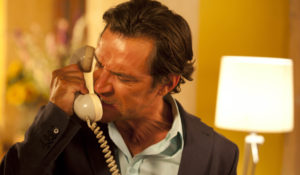 Производство: 2011-2013 г. ВеликобританияРежиссер: Адриан Шерголд, Джеймс ХоузВ ролях: Макс Бисли, Джон Симм, Марк УорренДетройт 1-8-7с 13.06 в 21:00 по буднямДрама в документальном стиле, реалистичный, неприукрашенный и временами мрачно-комедийный взгляд на группу мужчин и женщин, которые предают правосудию преступников в одном из самых опасных городов США.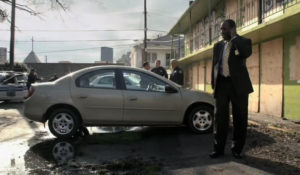 Производство: 2010-2011 г. СШАРежиссер: Кевин Хукс, Дин Уайт, Эдвард БьянчиВ ролях: Майкл Империоли, Джеймс МакДэниэл, Аиша ХайндсСчастливая долина2 сезонс 19.06 в 21:50 по буднямКэтрин Кэйвуд — сержант полиции Западного Йоркшира. Во время ее дежурства в участок приходит бухгалтер Кевин, чтобы заявить о преступлении. Он очень нервничает и не хочет сообщать детали. Затем выясняется, что когда-то Кевин придумал похитить дочь своего босса и использовать выкуп, чтобы оплатить частную школу для своих детей, и вот теперь местный наркоторговец воплотил фантазию Кевина в жизнь.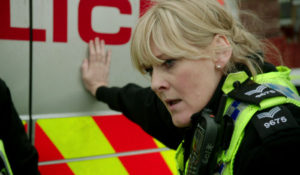 Производство: 2014-... г. ВеликобританияРежиссер: Салли Уэйнрайт, Эрос Лин, Тим ФайвеллВ ролях: Сара Ланкашир, Шиван Финнеран, Шэйн ЗазаНовый деньс 22.06 в 21:00 по буднямДетектив Бретт Хоппер будет осуждён за убийство помощника окружного судьи Альберто Гарза. У него будет 100% алиби, он поймёт, что его подставили, и пустится в бега. Утром он проснётся, и всё будет с начала, только на этот раз он поступит иначе. И это станет повторяться до тех пор, пока он не выяснит, кто его подставил, и не спасёт своих близких. У Хоппера есть одно преимущество – он помнит все события прошедших дней. Это нелегко, потому что и раны не заживают.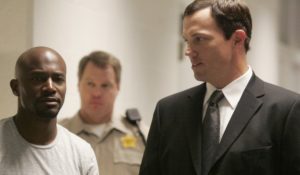 Производство: 2006 г. СШАРежиссер: Роб Боумен, Брайан Спайсер, Фредерик Кинг КеллерВ ролях: Тэй Диггз, Мун Бладгуд, Виктория ПрэттИсчезновениес 24.06 в 21:50 по будням, 25.06 с 12:30 все серииСемнадцатилетняя Лия Морель и ее двоюродная сестра Крис отправились на городской праздник музыки, который проходит в Лионе 21 июня. После праздника Лия не вернулась домой. Полицейское расследование ее исчезновения ведут комиссар Молина и его молодая помощница Камилла Герэн. Параллельно зрители наблюдают, как семья Морель справляется со своим горем. Отец пытается самостоятельно выяснить, что случилось с дочерью. Мать поддерживает младшую дочку, а старший брат Лии мучается от чувства вины, ведь он должен был проводить сестру, но не сделал этого.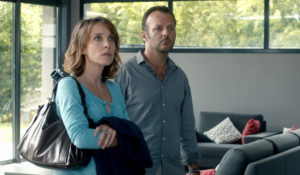 Производство: 2015 г. ФранцияРежиссер: Шарлотта БрандстромВ ролях: Франсуа-Ксавье Демезон, Пьер-Франсуа Мартен-Лаваль, Аликс Пуасон